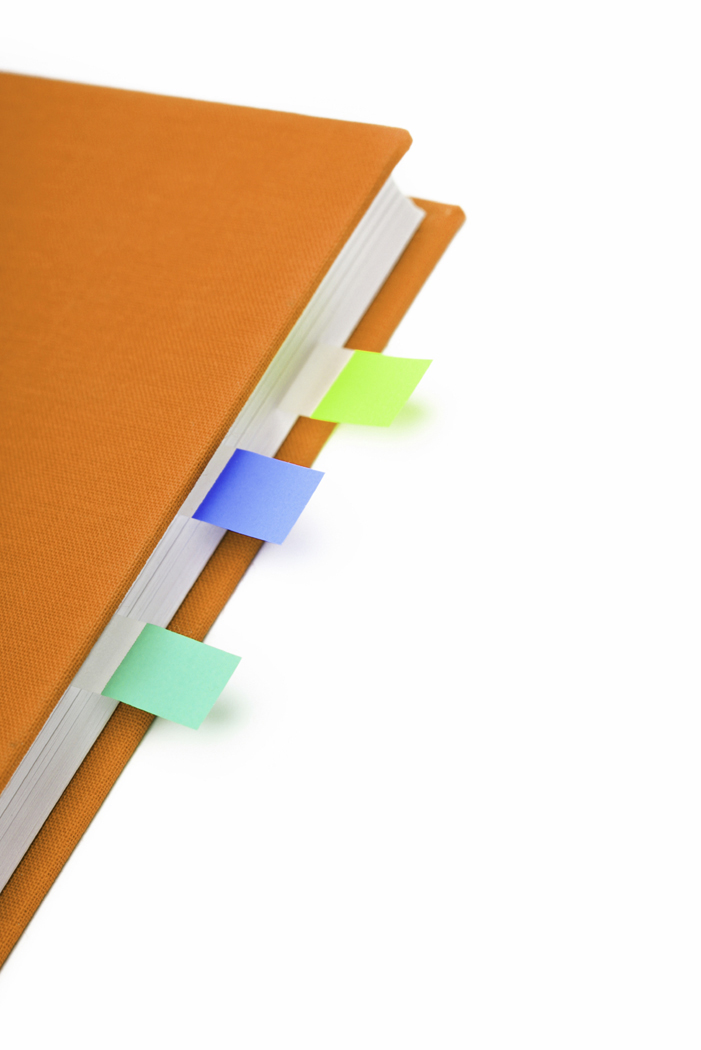 Gulfjobseeker.com CV No: 1416270Mobile +971505905010 / +971504753686 To get contact details of this candidatesSubmit request through Feedback Linkhttp://www.gulfjobseeker.com/feedback/submit_fb.phpPERSONAL INFORMATIONDate of Birth: -	09-04-1988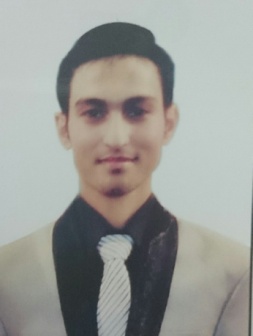 Marital Status: -	SingleReligion: -		IslamNationality: -	PakistaniACADEMIC QUALIFICATIONMasterSubject	: Master in Business Administration (Gold Medalist)University  : City University of science and information technologyGraduation	Subject	: Bachelor in Business AdministrationUniversity	: Agricultural University Peshawar PakistanF.ScSubject	: Pre EngineeringBoard	: Board of Intermediate & Secondary Education Peshawar          PakistanMatriculationSubject	: ScienceBoard	: Board of Intermediate & Secondary Education Peshawar PakistanCOMPUTER SKILLS Computer: Ms.Word, MsExcel, Ms. Power Point, In page, InternetMailLANGUAGESEnglish / UrduEXPERIENCEasst equity dealerDuration	: 1 year experience as a assistant Equity dealer.Company	: Pearl Securities Limited Karachi stock exchangeResponsibilities:-My role in a stockbroker job is to manage the financial portfolio of my client; so this could be an individual or a company. On the advice of investment analysts, I'll discuss with my client which shares to buy or sell to get them the best return on their money.Providing investment advice and recommendationsSpeaking with colleagues, making phone calls and making instant decisionsExecuting trades electronically or by phoneInterpreting financial reportsPurchasing new share issuesResearch the financial marketsConsult investment analystsPredicting how markets will move and buying and selling accordinglyassistant manager retailDuration	: I have 8 years’ experience as a retail assistan manager.Company	: Tahir super store Peshawar Pakistan.Responsibilities:-My main task as a sales assistant is to ensure that customers have an enjoyable shopping experience As part of this service I'll be expected to:Welcome and advise customers. Attend customer with smiling faceEnsure goods are well displayed (an organized shop is a happy shop)Arrange ordering and deliverKeep the shop floor clean and tidyGiving advice and guidance on product selection to customers.Balancing cash registers with receiptsKeeping up to date with special promotions and putting up displaysresearch project Research thesis on “The effect of branding on consumers choice a case study of mobile phones in Peshawar''